Жил однажды король и было у него три сына. Двое старших — ленивые и бестолковые, зато третьего, младшенького, по имени Красавчик, любили все (за исключением родственников), кому доводилось хоть раз увидеть его. Если он ехал по городу, то люди прерывали свои занятия, махали шляпами и кричали: «Да здравствует принц Красавчик!» И даже после того, как он сворачивал за угол, они не возвращались к прерванным занятиям, на случай, что и обратно он поедет тем же путем, а им снова захочется махать шляпами и кричать: «Да здравствует принц Красавчик». Сами видите, горожане в нем просто души не чаяли. Но, увы, отец-король такой любви к Красавчику не испытывал, отдавая предпочтение старшему сыну, чем вызывал всеобщее недоумение: уж король-то не мог не знать, что в семье, где трое детей и все сыновья, какой-то прок мог быть только от младшего. Особенно странным выглядело его отношение к Красавчику, если учесть, что он сам был третьим сыном. Наверное, причину следовало искать в том, что король завидовал популярности своего младшенького. Жила во дворце и старуха, графиня Карамель, которая в недалеком прошлом была гувернанткой Красавчика. Когда королева лежала на смертном одре, графиня Карамель пообещала ей, что будет присматривать за юным принцем и постарается заменить ему мать. Действительно, Красавчик часто советовался с ней по самым деликатным вопросам. А как-то утром, после завтрака, за которым дорогие родственники совсем уж достали его, сказал ей: «Графиня, я принял решение. Уйду из дворца на поиски своей судьбы». — Я давно ждала от тебя этих слов, — ответила старуха. — Вот волшебный перстень. Всегда носи его на мизинце, а когда тебе потребуется помощь, покрути перстень вокруг пальца. Красавчик поблагодарил ее, надел перстень на мизинец, крутанул, чтобы убедиться в его работоспособности. Мгновенно перед ним возник седобородый, сгорбленный гном. — Приказывай, я все исполню, — проскрипел он. Но в тот момент у Красавчика не возникло никаких желаний, а потому, после короткого раздумья, он махнул рукой: «Уходи». Гном удивленно взглянул на принца и исчез. Великолепно, подумал Красавчик и с легким сердцем отправился в путь. Солнце аккурат достигло зенита, когда Красавчик вошел в густой лес и решил прилечь в теньке, чтобы отдохнуть. Разбудил его плач. Вскочив, он огляделся и в пятидесяти ярдов от себя, на берегу ручья, увидел писаную красавицу, которая заламывала руки и рыдала в голос. Принц, подошел поближе, кашлянул, чтобы привлечь к себе внимание девушки. — Принцесса, — позвал он, сердцем чувствуя, что в лесной чаще на берегу ручья можно встретить только принцессу, — у вас приключилась беда. Чем я могу вам помочь? — Благородный сэр, — ответила красавица, — я думала, что в лесу я одна-одинешенька. Но, раз уж вы здесь, вы действительно можете мне помочь, если будет на то ваше желание. У меня есть... брат... Но Красавчику совсем не хотелось говорить о братьях. Он сел на свалившееся дерево и, как зачарованный, уставился на девушку. — Я думаю, что во всем мире нет более очаровательной леди, чем вы, — воскликнул он. — Неужели? — принцесса, которую, кстати, звали Очаровашка, кокетливо улыбнулась. Она отвернулась от него, и над берегом ручья повисла тишина. Красавчик подрастерялся, начал вертеть перстень на пальце, наконец, заговорил: " С тех пор, как я увидел...« — Помощь нужна? — спросил внезапно появившийся гном. — Естественно, нет, — сердито отрубил Красавчик. — С этим я управлюсь сам. — Приказывай, я все исполню. — Тогда уходи, — и гном, который уже начал привыкать к странностям своего нового господина, исчез. А принцесса, которая все это время притворялась, что занята своими делами, вновь повернулась к Красавчику. — Пойдемте со мной, и я покажу, как вы сможете мне помочь. Она взяла его за руку и по узкой тропинке повела к маленькой поляне в глубине леса. Там она усадила принца рядом с собой на траву и рассказала свою грустную историю. — В десяти фарлонгах [1 фарлонг равен 600 футам, 220 ярдам или 201,17 метрам] отсюда стоит замок, в котором живет великан Бландербас. Он — злой волшебник. Несколько лет тому назад, из-за того, что я отказалась выйти за него замуж, он превратил моего... моего брата в... даже не знаю, как и сказать... в... в черепаху, — она закрыла руками лицо и вновь зарыдала. — Почему в черепаху? — спросил Красавчик. Он понимал, что сочувствие в данной ситуации неуместно, но полагал, что отмолчаться нельзя. — Я не знаю. Наверное, по своей прихоти. Это... Быть черепахой — не сахар, не так ли? — А почему он превратил в черепаху вашего брата? Я хочу сказать, если бы он превратил в черепаху вас... Разумеется, — тут же добавил принц, — я очень рад, что он этого не сделал. — Спасибо, — улыбнулась сквозь слезы Очаровашка. — Но я все-таки не понимаю, почему... — Он знал, что доставит мне больше страданий, превратив в черепаху моего брата, а не меня, — объяснила она и озабоченно всмотрелась в принца. Для Красавчика, у которого были два брата, ее слова стали откровением. А потому в его ответном взгляде застыло изумление. — Ой, да какая разница, в чем причина? — воскликнула она в тот самый момент, когда принц уже хотел что-то сказать. — Кому ведомо, что в голове у этих великанов? Я не знаю. — Принцесса, — Красавчик поцеловал ей руку. Его уже терзали угрызения совести: как он мог учинить допрос попавшей в беду беззащитной девушке? Да еще такой красивой! — Скажите мне, чем я могу вам помочь. — Я должна встретиться здесь с моим братом. Он опять опаздывает, — принцесса вздохнула. — А раньше был таким пунктуальным. — Но как я смогу ему помочь? — настаивал Красавчик. — Все очень просто. Единственная возможность снять наложенное на него заклятие — убить великана. Но, если заклятие не снять в течение семи лет, оно останется навсегда. Тут она поникла головой и разрыдалась. — А семь лет истекают сегодня, на закате солнца. — Понятно, — задумчиво протянул Красавчик. — А вот и мой брат, — воскликнула Очаровашка. На поляну медленно выползла огромная черепаха. Очаровашка бросилась к ней, быстро объяснила ситуацию, представила друг другу принца и брата. — Превосходно, — покивал головкой Черепах. — Замок вы найдете без труда. В здешних краях другого нет, а Бландербас наверняка дома. Наверное, нет нужды говорить, сколь я буду вам признателен, если вы убьете его. Хотя, должен отметить... — тут он запнулся, — я не очень-то представляю себе, как вам удастся это сделать. — У меня есть приятель, который мне в этом поможет, — ответил Красавчик, повертев перстень. — Что ж, надеюсь, что вам повезет больше, чем другим. — Другим? — удивленно переспросил Красавчик. — Да. Разве она не сказала вам, что другие уже пытались убить Бландербаса? — Я забыла, — Очаровашка метнула в Черепаха сердитый взгляд. — Да, пожалуй, сейчас не время вдаваться в подробности, — согласился Черепах. — Но прежде, чем вы отправитесь в путь, я хотел бы сказать вам пару слов наедине, — он отполз в сторону, а когда принц подошел к нему, прошептал на ухо. — Скажите, вы что-нибудь знаете о черепахах? — Очень мало, — признал Красавчик. — Просто ни... — А вы, часом, не в курсе, что они едят? — Боюсь, что нет. — Что же это такое, ну почему никто ничего не знает! Другие-то давали нам самые нелепые советы. Мясной и печеночный пудинги... сэндвичи с креветками... гренки с маслом! Господи! Да после сэндвича с креветками мы целую ночь маялись животом. А тот болван клялся, что всю жизнь держал дома черепах! — Если позволите сказать, — вежливо вставил принц, — мне-то казалось, что вы знаете о черепашьей диете больше других. — Ту же неразумную мысль высказывали и остальные, — голос Черепаха сочился сарказмом. — Неужели вы думаете, что Бландербас, превратив меня в черепаху, поставил передо мной доску, взял мел и прочитал лекцию о диете и привычках черепах, а уж потом выставил меня за ворота? Отнюдь. Нет, он просто трансформировал мое тело в черепашье, а мозг и душу оставил прежними. Да, внутренности у меня, как у черепахи, а внутренности у нее очень нежные, но мыслю-то я, как человек. Иначе я бы не возражал против того, чтобы так и остаться черепахой. — Никогда бы об этом не подумал. — Никто не думает, кроме меня. А я не могу думать ни о чем другом, — Черепах помолчал, потом доверительно сообщил. — Сейчас мы дегустируем омлеты с ромом. Почему-то мне представляется, что черепахи их не любят, но надо попробовать. Надеюсь, вы не слышали, что омлеты с ромом противопоказаны черепахам? — Вам более незачем волноваться об этом, — уверенно заявил Красавчик. — К вечеру вы снова станете человеком, — он похлопал Черепаха по панцирю и вернулся к Очаровашке, чтобы с поклоном распрощаться. Оставшись в одиночестве, принц решительно повернул перстень, и перед ним тотчас же возник гном. — Сегодня, как обычно? — спросил он и уже начал поворачиваться, чтобы исчезнуть. — Нет, нет, — остановил его Красавчик. — Сегодня мне без тебя никак не обойтись, — он на мгновение задумался. — Мне нужен меч. Который убивает великанов. Мгновенно у его ног возник сверкающий меч. Красавчик поднял его, осмотрел. — Меч и впрямь волшебный? — осведомился он. — Первая же царапина вызывает смерть, — заверил его гном. Красавчик, который большим пальцем проверял остроту лезвия, поспешно отдернул руку. — Теперь давай плащ-невидимку. — Держи. Все, что укрыто этим плащом, невидимо для врагов. — И еще... семимильные сапоги... Спасибо. На сегодня достаточно. Гном исчез, а Красавчик скинул башмаки, сунул ноги в волшебные сапоги, подхватил меч, надел плащ и отправился исполнять просьбу Очаровашки. Но не пробежал и ста шагов, как неожиданно мелькнувшая в голове мысль заставила его остановиться. — Значит, так, замок Бландербаса был в десяти фарлонгах. А у меня семимильные сапоги... то есть я отмахал почти семьсот миль [1 сухопутная миля равна 1609 метрам]. Надо возвращаться, — он вернулся, отсчитывая шаги, и вновь очутился все в том же лесу. — Ну как? — спросила принцесса очаровашка. — Вы убили его? — Н-нет, — промямлил Красавчик, — пока еще нет. Я... тренируюсь. Понимаете, — голос его зазвучал более уверенно, — надел новую пару сапог и... — ледяной взгляд Очаровашки заставил его опустить подробности. — Клянусь вам, принцесса, теперь я не вернусь к вам без его головы. Он шагнул в сторону замка и, естественно, перемахнул через него. Отступил назад и снова предстал перед очами принцессы. — Принес голову? — спросила Очаровашка. — Я... должно быть, выронил по дороге, — Красавчик с деланным удивлением посмотрел на пустые руки. — Сейчас пойду и... — один шаг, и принцесса исчезла. В шести милях от замка, по другую его сторону, принц сел на землю и глубоко задумался. До заката оставалось два часа. Без волшебных сапог он мог и не успеть дойти до замка. Задача-то перед ним стояла простая: построить равнобедренный треугольник, основанием которого служило бы прямая, соединяющая его и замок, с боковыми сторонами — два его шага. Но происходило все это в доевклидовые времена. Однако, Красавчик все-таки добился своего. Один шаг на север, второй — на юго-запад, и вот он, замок, совсем рядом, в двух-трех фарлонгах, которые он и преодолел с сапогами под мышкой. У ворот остановился, неудобно, знаете ли, приходить в гости в чулках, но пришел к выводу, что на этикет можно и плюнуть, если решался вопрос жизни и смерти. И потом, великан все равно его не увидит. И вот, укрывшись волшебным плащом, с волшебным мечом в руке, Красавчик шагнул в ворота. На мгновение сердце его перестало биться, но образ принцессы, возникший перед его мысленным взором, придал ему смелости... Великан сидел перед камином, зажав между колен сучковатую дубину. Едва Красавчик вошел в зал, он обернулся, удивленно вскрикнул, наклонился вперед, чтобы получше разглядеть пришельца, захохотал, откинулся назад. Как и большинство людей, выделяющихся своими габаритами, его отличало доброе сердце, но иной раз он бывал очень упрям. И вся эта история с черепахой как нельзя лучше характеризовала его и с лучшей, и с худшей сторон. — Чего это ты в чулках? — спросил он Красавчика. — Тут никто не спит. Принц замер. — Вы меня видите? — в изумлении спросил он. — Разумеется, вижу! Неужели ты думаешь, что я не замечу человека, который входит в мой замок в чулках? Да я бы обратил на тебя внимание и в толпе! — Паршивый гном! — прорычал Красавчик. — Он же поклялся, что плащ скроет меня от глаз врагов. — Значит, мы не враги, — улыбнулся великан. — Ты мне очень даже нравишься. Что-то в тебе есть... так вот взять и войти в мой замок... Думаю, это любовь с первого взгляда. — Так вот как он провел меня! — Нет, нет, дело не в этом. То, что под плащом, действительно невидимо. Но ведь некоторые части тела он не закрывает. Ты и представить себе не можешь, какой забавный у тебя вид. Голова, две ступни, пара локтей... Но Красавчику надоела пустая болтовня. Выхватив волшебный меч и скинув бесполезный плащ, он бросился на Бландербаса и прекрасным выпадом поцарапал мечом лодыжку. — Победа! — вскричал он, вскидывая меч над головой. — С брата Очаровашки снято заклятие! Великан целую минуту смотрел на него. Потом откинулся на спинку стула, все его громадное тело содрогалось от хохота. — Ее брата! — проревел он. — Так вот, значит, как... Ее брата! — он сполз на пол, из глаз текли слезы. И он смеялся, смеялся, смеялся. — Ее брата! О-о-о... Я сейчас умру! Ее б-р-р-рата! Ее б-б-б-б... ее б-б-б-б... Красавчика словно громом поразило. Он вертанул перстень. — Чего? — проскрипел гном. — Я хочу вернуться домой, чтобы гулять по улицам моего города, где все меня знают и любят... Немедленно! Часом позже принцесса Очаровашка и принц Удо, который доводился ей совсем не братом, смотрели друг другу в глаза. И иллюзии Очаровашки таяли, как дым. — Ты изменился, — резонно заметила она. — Да уж, теперь я совсем не похож на черепаху, — добродушно ответил Удо. — Я про то, каким ты был семь лет тому назад. Ты сильно располнел. — Для тебя, Очаровашка, время тоже не стояло на месте. — Однако, ты видел меня каждый день и продолжал любить. — Ну... э... — Удо отвернулся, переминаясь с ноги на ногу. — Так ты меня не любил? — Видишь ли... конечно, я хотел обрести прежний облик, а пока ты... я хочу сказать, пока мы... пока ты думала, что мы любим друг друга... ты, естественно, старалась мне помочь. А теперь... — Ты старый и лысый. Как я не заметила этого раньше? — И не могла заметить, потому что я был черепахой, — ответил Удо. — По черепашьим меркам я был совсем молодым. Насчет лысины я и не говорю. Какая может быть лысина у черепахи? — Я думаю, — говорила Очаровашка медленно, тщательно выбирая слова, — что за последние день или два ты сильно подурнел. Домой Красавчик вернулся аккурат к обеду. А на следующее утро уже ехал верхом по улицам, наслаждаясь восторженными приветствиями горожан: в городе его любили все, кроме ближайших родственников. Бландербас же лежал мертвым в своем замке. Мы-то с вами знаем, что его убил волшебный меч, однако, смерть великана породила странную легенду. Если кто-то рассказывал соседу особенно смешной анекдот, последний, между приступами гогота, говорил: «Ну ты даешь! Я сейчас умру от смеха! — а потом, вытерев слезы, добавлял со вздохом. — Как Бландербас».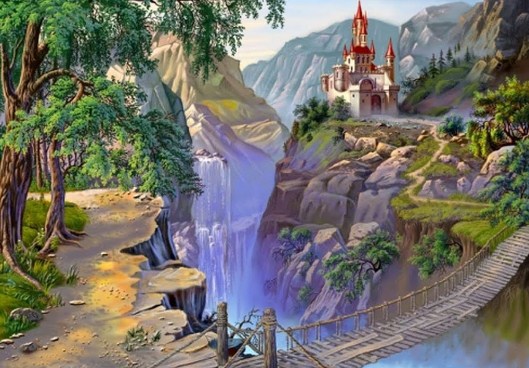 